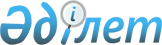 Аудандық мәслихаттың 2012 жылғы 14 желтоқсандағы 10 сессиясының "2013-2015 жылдарға арналған аудандық бюджет туралы" № 10/89 шешіміне өзгерістер енгізу туралыҚарағанды облысы Шет аудандық мәслихатының 2013 жылғы 27 қарашадағы № 18/158 шешімі. Қарағанды облысының Әділет департаментінде 2013 жылғы 13 желтоқсанда № 2446 болып тіркелді      РҚАО ескертпесі.

      Құжаттың мәтінінде түпнұсқаның пунктуациясы мен орфографиясы сақталған.

      Қазақстан Республикасының 2008 жылғы 4 желтоқсандағы Бюджет кодексіне, Қазақстан Республикасының 2001 жылғы 23 қаңтардағы "Қазақстан Республикасындағы жергілікті мемлекеттік басқару және өзін-өзі басқару туралы" Заңына сәйкес аудандық мәслихат ШЕШІМ ЕТТІ:



      1. Аудандық мәслихаттың 2012 жылғы 14 желтоқсандағы 10 сессиясының "2013-2015 жылдарға арналған аудандық бюджет туралы" № 10/89 шешіміне (нормативтік құқықтық актілердің мемлекеттік тіркеу Тізілімінде № 2098 болып тіркелген, 2013 жылғы 17 қаңтардағы "Шет Шұғыласы" № 03 (10.416) газетінде жарияланған), аудандық мәслихаттың 2013 жылғы 19 наурыздағы "Аудандық мәслихаттың 2012 жылғы 14 желтоқсандағы 10 сессиясының "2013-2015 жылдарға арналған аудандық бюджет туралы" № 10/89 шешіміне өзгерістер енгізу туралы" № 11/109 шешімімен өзгерістер енгізілген (нормативтік құқықтық актілердің мемлекеттік тіркеу Тізілімінде № 2302 болып тіркелген, 2013 жылғы 25 сәуірдегі "Шет Шұғыласы" № 17 (10.430) газетінде жарияланған), аудандық мәслихаттың 2013 жылғы 4 шілдедегі "Аудандық мәслихаттың 2012 жылғы 14 желтоқсандағы 10 сессиясының "2013-2015 жылдарға арналған аудандық бюджет туралы" № 10/89 шешіміне өзгерістер енгізу туралы" № 15/141 шешімімен өзгерістер енгізілген (нормативтік құқықтық актілердің мемлекеттік тіркеу Тізілімінде № 2376 болып тіркелген, 2013 жылғы 8 тамыздағы "Шет Шұғыласы" № 32 (10.445) газетінде жарияланған), аудандық мәслихаттың 2013 жылғы 27 қыркүйектегі "Аудандық мәслихаттың 2012 жылғы 14 желтоқсандағы 10 сессиясының "2013-2015 жылдарға арналған аудандық бюджет туралы" № 10/89 шешіміне өзгерістер енгізу туралы" № 17/153 шешімімен өзгерістер енгізілген (нормативтік құқықтық актілердің мемлекеттік тіркеу Тізілімінде № 2404 болып тіркелген, 2013 жылғы 24 қазандағы "Шет Шұғыласы" № 43 (10.456) газетінде жарияланған), келесі өзгерістер енгізілсін:



      1) 1 тармақта:

      1) тармақшасында:

      "4253175" сандары "4282132" сандарына ауыстырылсын;

      "1449575" сандары "1465532" сандарына ауыстырылсын;

      "2927" сандары "2271" сандарына ауыстырылсын;

      "65198" сандары "76897" сандарына ауыстырылсын;

      "2735475" сандары "2737432" сандарына ауыстырылсын;

      2) тармақшасында:

      "4314778" сандары "4343735" сандарына ауыстырылсын;



      2) 6 тармақта:

      "6398" сандары "108010" сандарына ауыстырылсын;



      3) көрсетілген шешімге 1 қосымша осы шешімге қосымшаға сәйкес жаңа редакцияда мазмұндалсын.



      2. Осы шешім 2013 жылдың 1 қаңтарынан бастап қолданысқа енгізіледі.      Сессия төрағасы                            Р. Шакиржанова      Аудандық мәслихаттың хатшысы               Ә. Смағұлұлы

Аудандық мәслихаттың

2013 жылғы 27 қарашадағы

18 сессиясының № 18/158 шешіміне

қосымшаАудандық мәслихаттың

2012 жылғы 14 желтоқсандағы

10 сессиясының № 10/89 шешіміне

1 қосымша 

2013 жылға арналған аудандық бюджет
					© 2012. Қазақстан Республикасы Әділет министрлігінің «Қазақстан Республикасының Заңнама және құқықтық ақпарат институты» ШЖҚ РМК
				СанатыСанатыСанатыСанатыСомасы (мың теңге)СыныбыСыныбыСыныбыСомасы (мың теңге)Ішкі сыныбыІшкі сыныбыСомасы (мың теңге)АтауыСомасы (мың теңге)12345І. Кiрiстер42821321Салықтық түсімдер146553201Табыс салығы2660202Жеке табыс салығы26602003Әлеуметтiк салық2924801Әлеуметтiк салық29248004Меншікке салынатын салықтар8575531Мүлікке салынатын салықтар8120163Жер салығы42144Көлік құралдарына салынатын салық367935Бiрыңғай жер салығы453005Тауарларға, жұмыстарға және қызметтерге салынатын ішкі салықтар 442552Акциздер33923Табиғи және басқа ресурстарды пайдаланғаны үшін түсетін түсімдер351674Кәсіпкерлік және кәсіби қызметті жүргізгені үшін алынатын алымдар569608Заңдық мәнді іс-әрекеттерді жасағаны және (немесе) оған уәкілеттігі бар мемлекеттік органдар немесе лауазымды адамдар құжаттар бергені үшін алынатын міндетті төлемдер50871Мемлекеттік баж50872Салықтық емес түсiмдер7689701Мемлекеттік меншіктен түсетін кірістер16875Мемлекет меншігіндегі мүлікті жалға беруден түсетін кірістер166306Басқа да салықтық емес түсiмдер752031Басқа да салықтық емес түсiмдер752033Негізгі капиталды сатудан түсетін түсімдер227103Жердi және материалдық емес активтердi сату22711Жерді сату22714Трансферттердің түсімдері 273743202Мемлекеттiк басқарудың жоғары тұрған органдарынан түсетiн трансферттер27374322Облыстық бюджеттен түсетiн трансферттер2737432Функционалдық топФункционалдық топФункционалдық топФункционалдық топФункционалдық топСомасы (мың теңге)Кіші функцияКіші функцияКіші функцияКіші функцияСомасы (мың теңге)Бюджеттік бағдарламалардың әкімшісіБюджеттік бағдарламалардың әкімшісіБюджеттік бағдарламалардың әкімшісіСомасы (мың теңге)БағдарламаБағдарламаСомасы (мың теңге)АтауыСомасы (мың теңге)II. Шығындар434373501Жалпы сипаттағы мемлекеттiк қызметтер4403161Мемлекеттiк басқарудың жалпы функцияларын орындайтын өкiлдi, атқарушы және басқа органдар397814112Аудан (облыстық маңызы бар қала) мәслихатының аппараты22814001Аудан (облыстық маңызы бар қала) мәслихатының қызметін қамтамасыз ету жөніндегі қызметтер19299003Мемлекеттік органның күрделі шығыстары3515122Аудан (облыстық маңызы бар қала) әкімінің аппараты73328001Аудан (облыстық маңызы бар қала) әкімінің қызметін қамтамасыз ету жөніндегі қызметтер70727003Мемлекеттік органның күрделі шығыстары2601123Қаладағы аудан, аудандық маңызы бар қала, кент, ауыл, ауылдық округ әкімінің аппараты301672001Қаладағы аудан, аудандық маңызы бар қала, кент, ауыл, ауылдық округ әкімінің қызметін қамтамасыз ету жөніндегі қызметтер275144022Мемлекеттік органның күрделі шығыстары265282Қаржылық қызмет2174459Ауданның (облыстық маңызы бар қаланың) экономика және қаржы бөлімі2174003Салық салу мақсатында мүлікті бағалауды жүргізу1074011Коммуналдық меншікке түскен мүлікті есепке алу, сақтау, бағалау және сату11009Жалпы сипаттағы басқа да мемлекеттiк қызметтер40328459Ауданның (облыстық маңызы бар қаланың) экономика және қаржы бөлімі40328001Ауданның (облыстық маңызы бар қаланың) экономикалық саясаттың қалыптастыру мен дамыту,38021015Мемлекеттік органның күрделі шығыстары230702Қорғаныс60821Әскери мұқтаждар6082122Аудан (облыстық маңызы бар қала) әкімінің аппараты6082005Жалпыға бірдей әскери міндетті атқару шеңберіндегі іс-шаралар608203Қоғамдық тәртіп, қауіпсіздік, құқықтық, сот, қылмыстық-атқару қызметі3509Қоғамдық тәртіп және қауіпсіздік саласындағы басқа да қызметтер350458Ауданның (облыстық маңызы бар қаланың) тұрғын үй-коммуналдық шаруашылығы, жолаушылар көлігі және автомобиль жолдары бөлімі350021Елдi мекендерде жол жүрісі қауiпсiздiгін қамтамасыз ету35004Бiлiм беру26440581Мектепке дейiнгi тәрбие және оқыту168921471Ауданның (облыстық маңызы бар қаланың) білім, дене шынықтыру және спорт бөлімі168921003Мектепке дейінгі тәрбие ұйымдарының қызметін қамтамасыз ету141254040Мектепке дейінгі білім беру ұйымдарында мемлекеттік білім беру тапсырысын іске асыруға276672Бастауыш, негізгі орта және жалпы орта білім беру2352271123Қаладағы аудан, аудандық маңызы бар қала, кент, ауыл, ауылдық округ әкімінің аппараты5153005Ауылдық (селолық) жерлерде балаларды мектепке дейін тегін алып баруды және кері алып келуді ұйымдастыру5153471Ауданның (облыстық маңызы бар қаланың) білім, дене шынықтыру және спорт бөлімі2347118004Жалпы білім беру2302480005Балалар мен жеткіншектерге қосымша білім беру446384Техникалық және кәсіптік, орта білімнен кейінгі білім беру28625471Ауданның (облыстық маңызы бар қаланың) білім, дене шынықтыру және спорт бөлімі28625007Кәсіптік оқытуды ұйымдастыру286259Бiлiм беру саласындағы өзге де қызметтер94241471Ауданның (облыстық маңызы бар қаланың) білім, дене шынықтыру және спорт бөлімі93041009Ауданның (облыстық маңызы бар қаланың) мемлекеттік білім беру мекемелер үшін оқулықтар мен оқу-әдiстемелiк кешендерді сатып алу және жеткізу16339020Жетім баланы (жетім балаларды) және ата-аналарының қамқорынсыз қалған баланы (балаларды) күтіп-ұстауға асыраушыларына ай сайынғы ақшалай қаражат төлемдері14254067Ведомстволық бағыныстағы мемлекеттік мекемелерінің және ұйымдарының күрделі шығыстары62448472Ауданның (облыстық маңызы бар қаланың) құрылыс, сәулет және қала құрылысы бөлімі1200037Білім беру объектілерін салу және реконструкциялау120005Денсаулық сақтау4209Денсаулық сақтау саласындағы өзге де қызметтер420123Қаладағы аудан, аудандық маңызы бар қала, кент, ауыл, ауылдық округ әкімінің аппараты420002Ерекше жағдайларда сырқаты ауыр адамдарды дәрігерлік көмек көрсететін ең жақын денсаулық сақтау ұйымына жеткізуді ұйымдастыру42006Әлеуметтiк көмек және әлеуметтiк қамсыздандыру1277142Әлеуметтiк көмек102382123Қаладағы аудан, аудандық маңызы бар қала, кент, ауыл, ауылдық округ әкімінің аппараты12798003Мұқтаж азаматтарға үйінде әлеуметтік көмек көрсету12798451Ауданның (облыстық маңызы бар қаланың) жұмыспен қамту және әлеуметтік бағдарламалар бөлімі89584002Еңбекпен қамту бағдарламасы23101004Ауылдық жерлерде тұратын денсаулық сақтау, білім беру, әлеуметтік қамтамасыз ету, мәдениет,спорт және ветеринар мамандарына отын сатып алуға Қазақстан Республикасының заңнамасына сәйкес әлеуметтік көмек көрсету7737005Мемлекеттік атаулы әлеуметтік көмек18213006Тұрғын үй көмегі1308007Жергілікті өкілетті органдардың шешімі бойынша мұқтаж азаматтардың жекелеген топтарына әлеуметтік көмек13160010Үйден тәрбиеленіп оқытылатын мүгедек балаларды материалдық қамтамасыз ету19201618 жасқа дейінгі балаларға мемлекеттік жәрдемақылар19280017Мүгедектерді оңалту жеке бағдарламасына сәйкес, мұқтаж мүгедектерді міндетті гигиеналық құралдармен және ымдау тілі мамандарының қызмет көрсетуін, жеке көмекшілермен қамтамасыз ету65939Әлеуметтiк көмек және әлеуметтiк қамтамасыз ету салаларындағы өзге де қызметтер25332451Ауданның (облыстық маңызы бар қаланың) жұмыспен қамту және әлеуметтік бағдарламалар бөлімі25332001Жергілікті деңгейде халық үшін әлеуметтік бағдарламаларды жұмыспен қамтуды қамтамасыз етуді және іске асыру саласындағы мемлекеттік саясатты іске асыру жөніндегі қызметтер21832011Жәрдемақыларды және басқа да әлеуметтік төлемдерді есептеу, төлеу мен жеткізу бойынша қызметтерге ақы төлеу1500021Мемлекеттік органның күрделі шығыстары200007Тұрғын үй-коммуналдық шаруашылық3684881Тұрғын үй шаруашылығы96611455Ауданның (облыстық маңызы бар қаланың) мәдениет және тілдерді дамыту бөлімі623024Жұмыспен қамту 2020 жол картасы бойынша қалаларды және ауылдық елді мекендерді дамыту шеңберінде объектілерді жөндеу623458Ауданның (облыстық маңызы бар қаланың) тұрғын үй-коммуналдық шаруашылығы, жолаушылар көлігі және8726004Азаматтардың жекелеген санаттарын тұрғын үймен қамтамасыз ету3000041Жұмыспен қамту 2020 жол картасы бойынша қалаларды және ауылдық елді мекендерді дамыту шеңберінде5726472Ауданның (облыстық маңызы бар қаланың) құрылыс, сәулет және қала құрылысы бөлімі81027003Мемлекеттік коммуналдық тұрғын үй қорының тұрғын үйін жобалау, салу және (немесе) сатып алу64522004Инженерлік коммуникациялық инфрақұрылымды жобалау, дамыту, жайластыру және (немесе) сатып алу16505479Ауданның (облыстық маңызы бар қаланың) тұрғын үй инспекциясы бөлімі6235001Жергілікті деңгейде тұрғын үй қоры саласындағы мемлекеттік саясатты іске асыру жөніндегі қызметтер5435005Мемлекеттік органның күрделі шығыстары8002Коммуналдық шаруашылық158055123Қаладағы аудан, аудандық маңызы бар қала, кент, ауыл, ауылдық округ әкімінің аппараты22903014Елді мекендерді сумен жабдықтауды ұйымдастыру22903472Ауданның (облыстық маңызы бар қаланың) құрылыс, сәулет және қала құрылысы бөлімі135152006Сумен жабдықтау және су бұру жүйесін дамыту1351523Елді-мекендерді көркейту113822123Қаладағы аудан, аудандық маңызы бар қала, кент, ауыл, ауылдық округ әкімінің аппараты113822008Елді мекендерде көшелерді жарықтандыру35288009Елді мекендердің санитариясын қамтамасыз ету10042010Жерлеу орындарын күтіп-ұстау және туысы жоқ адамдарды жерлеу140011Елді мекендерді абаттандыру мен көгалдандыру6835208Мәдениет, спорт, туризм және ақпараттық кеңістiк3113421Мәдениет саласындағы қызмет196445123Қаладағы аудан, аудандық маңызы бар қала, кент, ауыл, ауылдық округ әкімінің аппараты1194006Жергілікті деңгейде мәдени-демалыс жұмыстарын қолдау1194455Ауданның (облыстық маңызы бар қаланың) мәдениет және тілдерді дамыту бөлімі195251003Мәдени-демалыс жұмысын қолдау1952512Спорт7699471Ауданның (облыстық маңызы бар қаланың) білім, дене шынықтыру және спорт бөлімі7699013Ұлттық және бұқаралық спорт түрлерін дамыту2493014Аудандық (облыстық маңызы бар қалалық) деңгейде спорттық жарыстар өткiзу2399015Әртүрлi спорт түрлерi бойынша аудан (облыстық маңызы бар қала) құрама командаларының мүшелерiн дайындау28073Ақпараттық кеңiстiк79654455Ауданның (облыстық маңызы бар қаланың) мәдениет және тілдерді дамыту бөлімі65943006Аудандық (қалалық) кiтапханалардың жұмыс iстеуi65943456Ауданның (облыстық маңызы бар қаланың) ішкі саясат бөлімі13711002Газеттер мен журналдар арқылы мемлекеттік ақпараттық саясат жүргізу жөніндегі қызметтер11911005Телерадио хабарларын тарату арқылы мемлекеттік ақпараттық саясатты жүргізу жөніндегі қызметтер18009Мәдениет, спорт, туризм және ақпараттық кеңiстiктi ұйымдастыру жөнiндегi өзге де қызметтер27544455Ауданның (облыстық маңызы бар қаланың) мәдениет және тілдерді дамыту бөлімі9273001Жергілікті деңгейде тілдерді және мәдениетті дамыту саласындағы мемлекеттік саясатты іске асыру жөніндегі қызметтер9273456Ауданның (облыстық маңызы бар қаланың) ішкі саясат бөлімі18271001Жергілікті деңгейде ақпарат, мемлекеттілікті нығайту және азаматтардың әлеуметтік сенімділігін қалыптастыру саласында мемлекеттік саясатты іске асыру жөніндегі қызметтер13065003Жастар саясаты саласында іс-шараларды іске асыру3270006Мемлекеттік органның күрделі шығыстары193609Отын-энергетика кешенi және жер қойнауын пайдалану533499Отын-энергетика кешені және жер қойнауын пайдалану саласындағы басқа да қызметтер53349458Ауданның (облыстық маңызы бар қаланың) тұрғын үй-коммуналдық шаруашылығы, жолаушылар көлігі және1649019Жылу-энергетикалық жүйені дамыту1649472Ауданның (облыстық маңызы бар қаланың) құрылыс, сәулет және қала құрылысы бөлімі51700009Жылу-энергетикалық жүйені дамыту5170010Ауыл, су, орман, балық шаруашылығы, ерекше қорғалатын табиғи аумақтар, қоршаған ортаны және жануарлар дүниесін қорғау, жер қатынастары1454571Ауыл шаруашылығы28615459Ауданның (облыстық маңызы бар қаланың) экономика және қаржы бөлімі11325099Мамандардың әлеуметтік көмек көрсетуі жөніндегі шараларды іске асыру11325474Ауданның (облыстық маңызы бар қаланың) ауыл шаруашылығы және ветеринария бөлімі17290001Жергілікті деңгейде ауыл шаруашылығы және ветеринария саласындағы мемлекеттік саясатты іске13120003Мемлекеттік органның күрделі шығыстары135007Қаңғыбас иттер мен мысықтарды аулауды және жоюды ұйымдастыру1078011Жануарлардың энзоотиялық аурулары бойынша ветеринариялық іс-шараларды жүргізу1957012Ауыл шаруашылығы жануарларын бірдейлендіру жөніндегі іс-шараларды жүргізу10006Жер қатынастары15146463Ауданның (облыстық маңызы бар қаланың) жер қатынастары бөлімі15146001Аудан (облыстық маңызы бар қала) аумағында жер қатынастарын реттеу саласындағы мемлекеттік саясатты13446004Жердi аймақтарға бөлу жөнiндегi жұмыстарды ұйымдастыру1500007Мемлекеттік органның күрделі шығыстары2009Ауыл, су, орман, балық шаруашылығы, қоршаған ортаны қорғау және жер қатынастары саласындағы басқа да қызметтер101696474Ауданның (облыстық маңызы бар қаланың) ауыл шаруашылығы және ветеринария бөлімі101696013Эпизоотияға қарсы іс-шаралар жүргізу10169611Өнеркәсіп, сәулет, қала құрылысы және құрылыс қызметі117152Сәулет, қала құрылысы және құрылыс қызметі11715472Ауданның (облыстық маңызы бар қаланың) құрылыс, сәулет және қала құрылысы бөлімі11715001Жергілікті деңгейде құрылыс, сәулет және қала құрылысы саласындағы мемлекеттік саясатты іске асыру жөніндегі қызметтер11480015Мемлекеттік органның күрделі шығыстары23512Көлiк және коммуникация494141Автомобиль көлiгi44636123Қаладағы аудан, аудандық маңызы бар қала, кент, ауыл, ауылдық округ әкімінің аппараты31844013Аудандық маңызы бар қалаларда, кенттерде, ауылдарда (селоларда), ауылдық (селолық) округтерде автомобиль жолдарының жұмыс істеуін қамтамасыз ету31844458Ауданның (облыстық маңызы бар қаланың) тұрғын үй-коммуналдық шаруашылығы, жолаушылар көлігі және автомобиль жолдары бөлімі12792023Автомобиль жолдарының жұмыс істеуін қамтамасыз ету127929Көлiк және коммуникациялар саласындағы басқа да қызметтер4778458Ауданның (облыстық маңызы бар қаланың) тұрғын үй-коммуналдық шаруашылығы, жолаушылар көлігі және автомобиль жолдары бөлімі4778037Әлеуметтік маңызы бар қалалық (ауылдық), қала маңындағы және ауданішілік қатынастар бойынша жолаушылар тасымалдарын субсидиялау477813Басқалар1850113Кәсiпкерлiк қызметтi қолдау және бәсекелестікті қорғау14343469Ауданның (облыстық маңызы бар қаланың) кәсіпкерлік бөлімі14343001Жергілікті деңгейде кәсіпкерлік пен өнеркәсіпті дамыту саласындағы мемлекеттік саясатты іске асыру жөніндегі қызметтер12193004Мемлекеттік органның күрделі шығыстары21509Басқалар170668458Ауданның (облыстық маңызы бар қаланың) тұрғын үй-коммуналдық шаруашылығы, жолаушылар көлігі және автомобиль жолдары бөлімі48282001Жергілікті деңгейде тұрғын үй-коммуналдық шаруашылығы, жолаушылар көлігі және автомобиль жолдары саласындағы мемлекеттік саясатты іске асыру жөніндегі қызметтер12429013Мемлекеттік органның күрделі шығыстары335040"Өңірлерді дамыту" Бағдарламасы шеңберінде өңірлерді экономикалық дамытуға жәрдемдесу бойынша шараларды іске асыру35518459Ауданның (облыстық маңызы бар қаланың) экономика және қаржы бөлімі14670012Ауданның (облыстық маңызы бар қаланың) жергілікті атқарушы органының резерві 14670471Ауданның (облыстық маңызы бар қаланың) білім, дене шынықтыру және спорт бөлімі14376001Білім, дене шынықтыру және спорт бөлімі қызметін қамтамасыз ету1437614Борышқа қызмет көрсету71Борышқа қызмет көрсету7459Ауданның (облыстық маңызы бар қаланың) экономика және қаржы бөлімі7013Жергiлiктi атқарушы органдардың борышына қызмет көрсету715Трансферттер121Трансферттер12459Ауданның (облыстық маңызы бар қаланың) экономика және қаржы бөлімі12006Нысаналы пайдаланылмаған (толық пайдаланылмаған) трансферттерді қайтару1216Қарыздарды өтеу78351Қарыздарды өтеу7835459Ауданның (облыстық маңызы бар қаланың) экономика және қаржы бөлімі7835005Жергілікті атқарушы органның жоғары тұрған бюджет алдындағы борышын өтеу7835ІІІ. Таза бюджеттік кредиттеу70106Бюджеттік кредиттер7010610Ауыл, су, орман, балық шаруашылығы, ерекше қорғалатын табиғи аумақтар, қоршаған ортаны және701061Ауыл шаруашылығы70106459Ауданның (облыстық маңызы бар қаланың) экономика және қаржы бөлімі70106018Мамандарды әлеуметтік қолдау шараларын іске асыруға берілетін бюджеттік кредиттер70106СанатыСанатыСанатыСанатыСомасы (мың теңге)СыныбыСыныбыСыныбыСомасы (мың теңге)Ішкі сыныбыІшкі сыныбыСомасы (мың теңге)АтауыСомасы (мың теңге)123455Бюджеттік кредиттерді өтеу783501Бюджеттік кредиттерді өтеу78351Мемлекеттік бюджеттен берілген бюджеттік кредиттерді өтеу7835Функционалдық топФункционалдық топФункционалдық топФункционалдық топФункционалдық топСомасы (мың теңге)Кіші функцияКіші функцияКіші функцияКіші функцияСомасы (мың теңге)Бюджеттік бағдарламалардың әкімшісіБюджеттік бағдарламалардың әкімшісіБюджеттік бағдарламалардың әкімшісіСомасы (мың теңге)БағдарламаБағдарламаСомасы (мың теңге)АтауыСомасы (мың теңге)123456IV. Қаржы активтерімен операциялар бойынша сальдо10000Қаржы активтерін сатып алу1000013Басқалар100009Басқалар10000458Ауданның (облыстық маңызы бар қаланың) тұрғын үй-коммуналдық шаруашылығы, жолаушылар көлігі және автомобиль жолдары бөлімі10000065Заңды тұлғалардың жарғылық капиталын қалыптастыру немесе ұлғайту10000СанатыСанатыСанатыСанатыСомасы (мың теңге)СыныбыСыныбыСыныбыСомасы (мың теңге)Ішкі сыныбыІшкі сыныбыСомасы (мың теңге)АтауыСомасы (мың теңге)12345Мемлекеттік қаржы активтерін сатудан түсетін түсімдер10000Функционалдық топФункционалдық топФункционалдық топФункционалдық топФункционалдық топСомасы (мың теңге)Кіші функцияКіші функцияКіші функцияКіші функцияСомасы (мың теңге)Бюджеттік бағдарламалардың әкімшісіБюджеттік бағдарламалардың әкімшісіБюджеттік бағдарламалардың әкімшісіСомасы (мың теңге)БағдарламаБағдарламаСомасы (мың теңге)АтауыСомасы (мың теңге)123456V. Бюджет тапшылығы (профициті)-62271VI. Бюджет тапшылығын қаржыландыру (профицитін пайдалану)62271